Alg 1CP Test Unit 2     Name____________________________________________ Date________________Period______Part I: Solving AlgebraicallyFor 1-2, solve, check, and graph. Circle your solution.For 3-4, solve and graph. For 5-10, solve only. Part II: Literacy - Write an inequality to represent the following:Part III: Applications                                                               Check                                                              Graph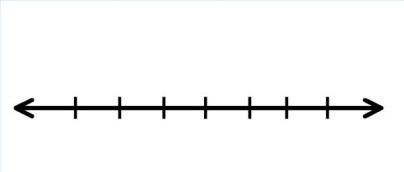 2.                                                               Check                                                              Graph3.                      3.         Solution                                      Graph4.                                               4.         Solution                                      Graph5.                                6.   5.5.                                6.   6.7.                                                        8.                                      7.7.                                                        8.                                      8.9. A number decreased by 6 is less than 21. 9. 10. Negative five times a number minus four is no more than the number plus nine.10.11. One third of a number increased by two is at least three. 11. 12. The quotient of nine and a number is no greater than the sum of three times the number and five.12.13. Fred has $125 to spend at the mall. He purchases a music video for$29 and a pair of jeans for $38. He also spent $7 for lunch. Fred still wants to purchase a video game. Assuming it is a tax-free day, how much money can he spend on a video game? 13.16. Jerry has lost his wife’s favorite necklace, so he will rent a metal detector to try to find it. A rental company charges a one-time rental fee of $25 plus $3 per hour. If Jerry has only $40 to spend, what is the maximum amount of time he can rent the metal detector?16. 17. Jack has $5,500. He wants to buy a boat within $1,400 of this amount. Write an inequality statement that represents the range of boat prices he can purchase. 17.Bonus: Write and graph a compound inequality with the following solution sets:Bonus: Write and graph a compound inequality with the following solution sets:a) No Solution                                    Inequality                                                Graphb) All Real Numbers                                    Inequality                                                Graph 